中国新闻奖媒体融合奖项参评作品推荐表附：《交错时空，中国石化与您一起见证出行中的改变！》作品二维码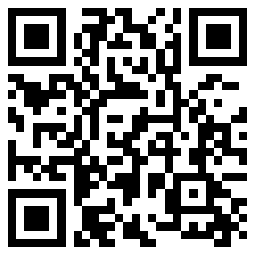 作品标题交错时空，中国石化与您一起见证出行中的改变！交错时空，中国石化与您一起见证出行中的改变！交错时空，中国石化与您一起见证出行中的改变！参评项目创意互动创意互动创意互动创意互动主创人员魏佳琪 剪万鹏魏佳琪 剪万鹏魏佳琪 剪万鹏魏佳琪 剪万鹏魏佳琪 剪万鹏魏佳琪 剪万鹏魏佳琪 剪万鹏魏佳琪 剪万鹏编辑魏佳琪 剪万鹏魏佳琪 剪万鹏魏佳琪 剪万鹏魏佳琪 剪万鹏魏佳琪 剪万鹏魏佳琪 剪万鹏魏佳琪 剪万鹏魏佳琪 剪万鹏主管单位中国石化报社中国石化报社中国石化报社发布日期及时间2019年9月27日2019年9月27日2019年9月27日2019年9月27日发布平台石化新闻客户端石化新闻客户端石化新闻客户端作品时长采编过程（作品简介）新中国成立70年，老百姓的衣食住行都发生了巨变，而这些变化正是国家富强的最好注脚。这组作品以出行的变化为主题，收集了新中国成立以来不同时期交通工具的照片，最终从不同的搭乘方式选取了14张。虽然是还是新旧的对比，但摒弃了以往贴画式的风格，用巧妙的图片拼接技术，将过去与现在展示在同一张照片上。从“自行车王国”到“汽车王国”、油品从国一到国六、从绿皮火车到“复兴号”高铁……营造出了不同时间在同一空间里融合，对比的效果更明显，也更有艺术性。简单的文字“点睛”，与石化企业背后的付出联系起来，表达对国家富强的自豪，和对企业贡献的骄傲。新中国成立70年，老百姓的衣食住行都发生了巨变，而这些变化正是国家富强的最好注脚。这组作品以出行的变化为主题，收集了新中国成立以来不同时期交通工具的照片，最终从不同的搭乘方式选取了14张。虽然是还是新旧的对比，但摒弃了以往贴画式的风格，用巧妙的图片拼接技术，将过去与现在展示在同一张照片上。从“自行车王国”到“汽车王国”、油品从国一到国六、从绿皮火车到“复兴号”高铁……营造出了不同时间在同一空间里融合，对比的效果更明显，也更有艺术性。简单的文字“点睛”，与石化企业背后的付出联系起来，表达对国家富强的自豪，和对企业贡献的骄傲。新中国成立70年，老百姓的衣食住行都发生了巨变，而这些变化正是国家富强的最好注脚。这组作品以出行的变化为主题，收集了新中国成立以来不同时期交通工具的照片，最终从不同的搭乘方式选取了14张。虽然是还是新旧的对比，但摒弃了以往贴画式的风格，用巧妙的图片拼接技术，将过去与现在展示在同一张照片上。从“自行车王国”到“汽车王国”、油品从国一到国六、从绿皮火车到“复兴号”高铁……营造出了不同时间在同一空间里融合，对比的效果更明显，也更有艺术性。简单的文字“点睛”，与石化企业背后的付出联系起来，表达对国家富强的自豪，和对企业贡献的骄傲。新中国成立70年，老百姓的衣食住行都发生了巨变，而这些变化正是国家富强的最好注脚。这组作品以出行的变化为主题，收集了新中国成立以来不同时期交通工具的照片，最终从不同的搭乘方式选取了14张。虽然是还是新旧的对比，但摒弃了以往贴画式的风格，用巧妙的图片拼接技术，将过去与现在展示在同一张照片上。从“自行车王国”到“汽车王国”、油品从国一到国六、从绿皮火车到“复兴号”高铁……营造出了不同时间在同一空间里融合，对比的效果更明显，也更有艺术性。简单的文字“点睛”，与石化企业背后的付出联系起来，表达对国家富强的自豪，和对企业贡献的骄傲。新中国成立70年，老百姓的衣食住行都发生了巨变，而这些变化正是国家富强的最好注脚。这组作品以出行的变化为主题，收集了新中国成立以来不同时期交通工具的照片，最终从不同的搭乘方式选取了14张。虽然是还是新旧的对比，但摒弃了以往贴画式的风格，用巧妙的图片拼接技术，将过去与现在展示在同一张照片上。从“自行车王国”到“汽车王国”、油品从国一到国六、从绿皮火车到“复兴号”高铁……营造出了不同时间在同一空间里融合，对比的效果更明显，也更有艺术性。简单的文字“点睛”，与石化企业背后的付出联系起来，表达对国家富强的自豪，和对企业贡献的骄傲。新中国成立70年，老百姓的衣食住行都发生了巨变，而这些变化正是国家富强的最好注脚。这组作品以出行的变化为主题，收集了新中国成立以来不同时期交通工具的照片，最终从不同的搭乘方式选取了14张。虽然是还是新旧的对比，但摒弃了以往贴画式的风格，用巧妙的图片拼接技术，将过去与现在展示在同一张照片上。从“自行车王国”到“汽车王国”、油品从国一到国六、从绿皮火车到“复兴号”高铁……营造出了不同时间在同一空间里融合，对比的效果更明显，也更有艺术性。简单的文字“点睛”，与石化企业背后的付出联系起来，表达对国家富强的自豪，和对企业贡献的骄傲。新中国成立70年，老百姓的衣食住行都发生了巨变，而这些变化正是国家富强的最好注脚。这组作品以出行的变化为主题，收集了新中国成立以来不同时期交通工具的照片，最终从不同的搭乘方式选取了14张。虽然是还是新旧的对比，但摒弃了以往贴画式的风格，用巧妙的图片拼接技术，将过去与现在展示在同一张照片上。从“自行车王国”到“汽车王国”、油品从国一到国六、从绿皮火车到“复兴号”高铁……营造出了不同时间在同一空间里融合，对比的效果更明显，也更有艺术性。简单的文字“点睛”，与石化企业背后的付出联系起来，表达对国家富强的自豪，和对企业贡献的骄傲。新中国成立70年，老百姓的衣食住行都发生了巨变，而这些变化正是国家富强的最好注脚。这组作品以出行的变化为主题，收集了新中国成立以来不同时期交通工具的照片，最终从不同的搭乘方式选取了14张。虽然是还是新旧的对比，但摒弃了以往贴画式的风格，用巧妙的图片拼接技术，将过去与现在展示在同一张照片上。从“自行车王国”到“汽车王国”、油品从国一到国六、从绿皮火车到“复兴号”高铁……营造出了不同时间在同一空间里融合，对比的效果更明显，也更有艺术性。简单的文字“点睛”，与石化企业背后的付出联系起来，表达对国家富强的自豪，和对企业贡献的骄傲。社会效果在这组作品里，老照片唤起大家旧时的回忆，新内容让人惊叹祖国的进步，这种神奇的“时空穿越”般的感觉，让人直观地感受到时光的变迁，也就更能体会到变化带来的便利。作品发布之后，朋友圈一度刷屏，被石化各企业纷纷转发，点击率超过3万人次。在这组作品里，老照片唤起大家旧时的回忆，新内容让人惊叹祖国的进步，这种神奇的“时空穿越”般的感觉，让人直观地感受到时光的变迁，也就更能体会到变化带来的便利。作品发布之后，朋友圈一度刷屏，被石化各企业纷纷转发，点击率超过3万人次。在这组作品里，老照片唤起大家旧时的回忆，新内容让人惊叹祖国的进步，这种神奇的“时空穿越”般的感觉，让人直观地感受到时光的变迁，也就更能体会到变化带来的便利。作品发布之后，朋友圈一度刷屏，被石化各企业纷纷转发，点击率超过3万人次。在这组作品里，老照片唤起大家旧时的回忆，新内容让人惊叹祖国的进步，这种神奇的“时空穿越”般的感觉，让人直观地感受到时光的变迁，也就更能体会到变化带来的便利。作品发布之后，朋友圈一度刷屏，被石化各企业纷纷转发，点击率超过3万人次。在这组作品里，老照片唤起大家旧时的回忆，新内容让人惊叹祖国的进步，这种神奇的“时空穿越”般的感觉，让人直观地感受到时光的变迁，也就更能体会到变化带来的便利。作品发布之后，朋友圈一度刷屏，被石化各企业纷纷转发，点击率超过3万人次。在这组作品里，老照片唤起大家旧时的回忆，新内容让人惊叹祖国的进步，这种神奇的“时空穿越”般的感觉，让人直观地感受到时光的变迁，也就更能体会到变化带来的便利。作品发布之后，朋友圈一度刷屏，被石化各企业纷纷转发，点击率超过3万人次。在这组作品里，老照片唤起大家旧时的回忆，新内容让人惊叹祖国的进步，这种神奇的“时空穿越”般的感觉，让人直观地感受到时光的变迁，也就更能体会到变化带来的便利。作品发布之后，朋友圈一度刷屏，被石化各企业纷纷转发，点击率超过3万人次。在这组作品里，老照片唤起大家旧时的回忆，新内容让人惊叹祖国的进步，这种神奇的“时空穿越”般的感觉，让人直观地感受到时光的变迁，也就更能体会到变化带来的便利。作品发布之后，朋友圈一度刷屏，被石化各企业纷纷转发，点击率超过3万人次。推荐理由签名：                                                          （盖单位公章）                               2020年4月8日签名：                                                          （盖单位公章）                               2020年4月8日签名：                                                          （盖单位公章）                               2020年4月8日签名：                                                          （盖单位公章）                               2020年4月8日签名：                                                          （盖单位公章）                               2020年4月8日签名：                                                          （盖单位公章）                               2020年4月8日签名：                                                          （盖单位公章）                               2020年4月8日签名：                                                          （盖单位公章）                               2020年4月8日联系人李喆邮箱lizhe@sinopec.comlizhe@sinopec.comlizhe@sinopec.com手机1860110543318601105433地址北京市朝阳区吉市口路9号  中国石化报社北京市朝阳区吉市口路9号  中国石化报社北京市朝阳区吉市口路9号  中国石化报社北京市朝阳区吉市口路9号  中国石化报社北京市朝阳区吉市口路9号  中国石化报社邮编邮编100020